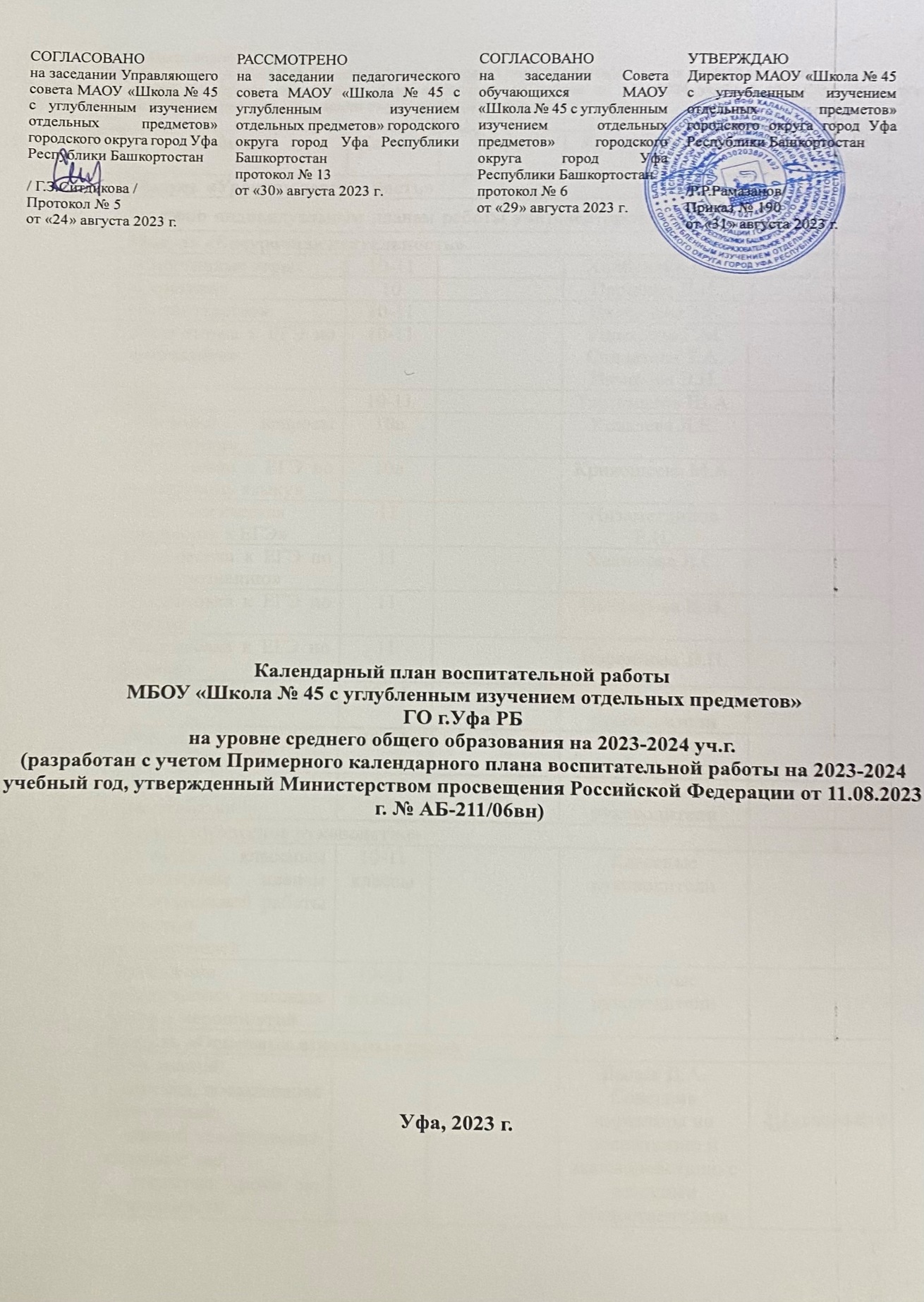 2023 год объявлен Годом педагога и наставника.2023 год – 200-летие со дня рождения К.Д. Ушинского (русский педагог, писатель, основоположник научной педагогики в России).Составлен на основе Примерного календарного плана воспитательной работы на 2023-2024 учебный год. Следующий ниже перспективный план корректируется в зависимости от указаний вышестоящих организаций.2023 год объявлен Годом педагога и наставника.2023 год – 200-летие со дня рождения К.Д. Ушинского (русский педагог, писатель, основоположник научной педагогики в России).Составлен на основе Примерного календарного плана воспитательной работы на 2023-2024 учебный год. Следующий ниже перспективный план корректируется в зависимости от указаний вышестоящих организаций.2023 год объявлен Годом педагога и наставника.2023 год – 200-летие со дня рождения К.Д. Ушинского (русский педагог, писатель, основоположник научной педагогики в России).Составлен на основе Примерного календарного плана воспитательной работы на 2023-2024 учебный год. Следующий ниже перспективный план корректируется в зависимости от указаний вышестоящих организаций.№СобытияКлассыСрокиОтветственныеОтметка о выполнении1. Модуль «Урочная деятельность»1. Модуль «Урочная деятельность»1. Модуль «Урочная деятельность»1. Модуль «Урочная деятельность»1. Модуль «Урочная деятельность»1Согласно индивидуальным планам работы учителей-предметников Согласно индивидуальным планам работы учителей-предметников Согласно индивидуальным планам работы учителей-предметников Согласно индивидуальным планам работы учителей-предметников 2. Модуль «Внеурочная деятельность»2. Модуль «Внеурочная деятельность»2. Модуль «Внеурочная деятельность»2. Модуль «Внеурочная деятельность»1«Спортивные игры»10-111.09-24.05Хайбуллин Р.Р.2«Генетика»10Першина Д.Н.3«Волонтерство»10-111.09-24.05Николаева З.Р.4«Подготовка к ЕГЭ по математике»10-111.09-24.05Ушиярова Г.М.Солдатова Т.А.Назирова Э.Н.5НВП10-111.09-24.05Тарзиманов Ш.А.6«Сложные вопросы математики»10в1.09-24.05Ковалева Л.Е.7«Подготовка к ЕГЭ по английскому языку»10в1.09-24.05Кривошеева М.А.8«Психологическая готовность к ЕГЭ»111.09-24.05Низаметдинов Р.И.9«Подготовка к ЕГЭ по обществознанию»111.09-24.05Хакимова Л.С.10«Подготовка к ЕГЭ по химии»111.09-24.05Панферова И.В.11«Подготовка к ЕГЭ по физике»111.09-24.05Воронцова Н.П.12«Разговоры о важном»10-111.09-24.05Классные руководители13«Россия – мои горизонты»10-111.09-24.05Классные руководители14«Функциональная грамотность»10-111.09-24.05Классные руководители3. Модуль «Классное руководство»3. Модуль «Классное руководство»3. Модуль «Классное руководство»3. Модуль «Классное руководство»1Согласно классным календарным планам воспитательной работы классных руководителей10-11 классы1.09-31.05Классные руководители2Проведение тематических классных часов и мероприятий10-11 классы1.09-31.05Классные руководители4. Модуль «Основные школьные дела»4. Модуль «Основные школьные дела»4. Модуль «Основные школьные дела»4. Модуль «Основные школьные дела»1День знаний:- линейка, посвященная Дню знаний;- единый тематический классные час;- открытые уроки по безопасности жизнедеятельности10-1101.09Васюк Д.А.Советник директора по воспитанию и взаимодействию с детскими общественными объединениями (Советник директора по воспитанию)Классные руководители2День окончания Второй мировой войны, День солидарности в борьбе с терроризмом 10-1103.09Васюк Д.А.Советник директора по воспитаниюКлассные руководители3100 лет со дня рождения советского поэта Эдуарда Аркадьевича Асадова (1923—2004)10-1107.09Васюк Д.А.Советник директора по воспитаниюКлассные руководители4100 лет со дня рождения советского поэта Расула Гамзатова (1923—2003)10-1108.09Васюк Д.А.Советник директора по воспитаниюКлассные руководители5Международный день распространения грамотности10-1108.09Васюк Д.А.Советник директора по воспитаниюКлассные руководители6195 лет со дня рождения русского писателя Льва Николаевича Толстого (1828—1910)10-1109.09Васюк Д.А.Советник директора по воспитаниюКлассные руководители7Международный день памяти жертв фашизма10-1110.09Васюк Д.А.Советник директора по воспитаниюКлассные руководители8100 лет со дня рождения советской партизанки Зои Космодемьянской (1923—1941)10-1113.09Васюк Д.А.Советник директора по воспитаниюКлассные руководители9«Аксаковские дни в Башкортостане» (по особому плану) 10-1120.09-30.09Васюк Д.А.Классные руководители10День дошкольного работника. День туризма10-1127.09Васюк Д.А.Советник директора по воспитаниюКлассные руководители11105 лет со дня рождения педагога Василия Александровича Сухомлинского10-1128.09Васюк Д.А.Советник директора по воспитаниюКлассные руководители12Посвящение в старшеклассники10-1130.09Васюк Д.А.Саляхова А.В.13Участие в проекте «Экозабота»10-1105-30.09Саляхова А.В.14Международный день пожилых людей10-1101.10Васюк Д.А.Советник директора по воспитаниюКлассные руководители15 Международный день музыки10-1101.10Васюк Д.А.Советник директора по воспитаниюКлассные руководители16150 лет со дня рождения писателя Вячеслава Яковлевича Шишкова (1873—1945)10-1103.10Васюк Д.А.Советник директора по воспитаниюКлассные руководители17День защиты животных10-1104.10Васюк Д.А.Классные руководители18День учителя:- праздничный концерт для учителей;- «Радиорубка»;- поздравление учителей10-1105.10Васюк Д.А. Советник директора по воспитаниюВерестниковаИ.В.Мешкова Л.Э.19День отца в России10-1115.10Васюк Д.А.Советник директора по воспитаниюКлассные руководители20 День Республики Башкортостан- классные часы -«Государственные символы РБ»»- «Республика моя, Башкортостан»;- конкурс стихов о Башкортостане.10-1111.10Васюк Д.А.Верестникова И.В.Давлетгареева Р.З.Саляхова А.В.Классные руководители21Международный день школьных библиотек10-1125.10Васюк Д.А.Советник директора по воспитаниюКлассные руководителиШкольный библиотекарь22День народного единства10-1104.11Васюк Д.А.Советник директора по воспитаниюКлассные руководители23День памяти погибших при исполнении служебных обязанностей сотрудников ОВД России10-1108.11Васюк Д.А.Советник директора по воспитаниюКлассные руководители24205 лет со дня рождения писателя Ивана Сергеевича Тургенева (1818—1883)10-1109.11Васюк Д.А.Советник директора по воспитаниюКлассные руководители25135 лет со дня рождения ученого, авиаконструктора Андрея Николаевича Туполева (1888—1972)10-1110.11Васюк Д.А.Советник директора по воспитаниюКлассные руководители26Международный день толерантности10-1116.11Васюк Д.А. Саляхова А.В.Классные руководители27День начала Нюрнбергского процесса10-1120.11Васюк Д.А. Советник директора по воспитаниюКлассные руководители28115 лет со дня рождения советского писателя Николая Николаевича Носова (1908—1976)10-1123.11Васюк Д.А. Советник директора по воспитаниюКлассные руководители29 День матери в России10-1126.11Васюк Д.А.Советник директора по воспитанию Классные руководители30День государственного герба РФ10-1130.11Васюк Д.А. Советник директора по воспитаниюКлассные руководители31Выставка рисунков «Зимний фейерверк»10-1101.12Васюк Д.А.Саляхова А32Международный день инвалидов10-1103.12Васюк Д.А.Советник директора по воспитаниюКлассные руководители33День неизвестного солдата10-1103.12Васюк Д.А.Советник директора по воспитаниюУчителя истории и обществознанияКлассные руководители34День добровольца (волонтера) в России10-1105.12Васюк Д.А.Советник директора по воспитаниюКлассные руководители35220 лет со дня рождения поэта Федора Ивановича Тютчева (1803—1873)10-1105.12Васюк Д.А.Советник директора по воспитаниюКлассные руководители36Международный день художника10-11 08.12Васюк Д.А.Советник директора по воспитаниюКлассные руководители37День Героев Отечества10-1109.12Васюк Д.А.Советник директора по воспитаниюКлассные руководители38День прав человека10-11 10.12Васюк Д.А.Классные руководители39День конституции РФ:- радиолинейка;- классные часы «Я - гражданин»10-1112.12Васюк Д.А.Советник директора по воспитаниюУчителя истории и обществознанияКлассные руководители40День принятия Федеральных конституционных законов о Государственной символах РФ10-11 25.12Васюк Д.А.Советник директора по воспитаниюКлассные руководители41«Новогодние праздники»:- новогодние утренники10-1126-29.12Васюк Д.А.Халманова С.В.Ковалёва Л.Е.Лобзова С.А.42190 лет со дня рождения русского мецената, собирателя живописи Сергея Михайловича Третьякова (1834—1892)10-1119.11Васюк Д.А.Советник директора по воспитаниюКлассные руководители43120 лет со дня рождения советского детского писателя Аркадия Петровича Гайдара (1904—1941)10-1122.01Васюк Д.А.Советник директора по воспитаниюКлассные руководители44День Российского студенчества10-1125.01.Васюк Д.А.Советник директора по воспитаниюКлассные руководители45День освобождения Красной армией крупнейшего «лагеря смерти» Аушвиц-Биркенау (Освенцима) – День памяти жертв Холокоста10-1127.01Васюк Д.А.Советник директора по воспитаниюКлассные руководители4680 лет со дня полного освобождения Ленинграда от фашистской блокады. (27 января 1944)10-1127.01Васюк Д.А.Советник директора по воспитаниюКлассные руководители47День разгрома советскими войсками немецко-фашистских войск в Сталинградской битве10-1102.02Васюк Д.А.Советник директора по воспитаниюКлассные руководители48120 лет со дня рождения героя Великой Отечественной войны Александра Матвеевича Матросова (1924—1943)м10-1105.02Васюк Д.А.Советник директора по воспитаниюКлассные руководители49День российской науки. 300-летие со времени основания Российской Академии наук (1724)10-1108.02Васюк Д.А.Советник директора по воспитаниюКлассные руководители50190 лет со дня рождения русского учёного Дмитрия Ивановича Менделеева (1834—1907)10-1108.02Васюк Д.А.Советник директора по воспитаниюКлассные руководители51190 лет со дня рождения русского учёного Дмитрия Ивановича Менделеева (1834—1907)10-1111.02Васюк Д.А.Советник директора по воспитаниюКлассные руководители52130 лет со дня рождения российского детского писателя Виталия Валентиновича Бианки (1894—1959)10-1113.02Васюк Д.А.Советник директора по воспитаниюКлассные руководители53День памяти о россиянах, исполнявших служебный долг за пределами Отечества. 35 лет со дня вывода советских войск из Республики Афганистан (1989)10-1115.02Васюк Д.А.Советник директора по воспитаниюКлассные руководители54Международный день родного языка10-1121.02Васюк Д.А.Советник директора по воспитаниюКлассные руководители55День защитника Отечества:- тематические классные часы- смотр строя и песни10-1119-22.02Васюк Д.А.Советник директора по воспитаниюГусманова Г.Ш.Классные руководители56165 лет со дня рождения русского физика Александра Степановича Попова (1859-1906)10-1104.03Васюк Д.А.Советник директора по воспитаниюГусманова Г.Ш.Классные руководители57Международный женский день:- конкурс фотографий «Моя мама»;- конкурс поздравительных открыток10-1108.03Васюк Д.А.Советник директора по воспитаниюКлассные руководители5890 лет со дня рождения советского лётчика-космонавта Юрия Алексеевича Гагарина (1934—1968)10-1109.03Васюк Д.А.Советник директора по воспитаниюКлассные руководители59450-летие со дня выхода первой «Азбуки» (печатной книги для обучения письму и чтению) Ивана Фёдорова (1574)10-1114.03Васюк Д.А.Советник директора по воспитаниюКлассные руководители60День поэзии10-1116.03Васюк Д.А.Арапова Н.В.Классные руководители61День воссоединения Крыма с Россией10-1118.03Васюк Д.А.Советник директора по воспитаниюКлассные руководители62180 лет со дня рождения композитора Николая Андреевича Римского-Корсакова (1844—1908)10-1118.03Васюк Д.А.Советник директора по воспитаниюКлассные руководители63185 лет со дня рождения композитора Модеста Петровича Мусоргского (1839—1881)10-1121.03Васюк Д.А.Советник директора по воспитаниюКлассные руководители64Всемирный день театра10-1127.03Васюк Д.А.Советник директора по воспитаниюКлассные руководители65215 лет со дня рождения писателя Николая Васильевича Гоголя (1809—1852)м10-1101.04Васюк Д.А.Советник директора по воспитаниюКлассные руководители66Всемирный день здоровья10-1107.04Васюк Д.А.Советник директора по воспитаниюКлассные руководители67День космонавтики10-1112.04Васюк Д.А.Советник директора по воспитаниюКлассные руководители68185 лет со дня рождения русского географа Николая Михайловича Пржевальского (1839—1888)10-1112.04Васюк Д.А.Советник директора по воспитаниюКлассные руководители69Конкурс авторской песни10-1118.04Васюк Д.А.ВерестниковаИ.В.Мешкова Л.Э.70День памяти о геноциде советского народа нацистами и их пособниками в годы ВОв10-1119.04Васюк Д.А.Советник директора по воспитаниюКлассные руководители71День рождения школы10-1120.04Васюк Д.А.ВерестниковаИ.В.Мешкова Л.Э.Классные руководители72Всемирный день Земли10-1122.04Васюк Д.А.Советник директора по воспитаниюКлассные руководители73День российского парламентаризма10-1127.04Васюк Д.А.Советник директора по воспитаниюКлассные руководители74Праздник Весны и Труда10-1101.05Васюк Д.А.Советник директора по воспитаниюКлассные руководители75295 лет со дня рождения российской императрицы Екатерины II (1729—1796)10-1102.05Васюк Д.А.Советник директора по воспитаниюКлассные руководители76100 лет со дня рождения писателя Виктора Петровича Астафьева (1924—2001)10-1102.05Васюк Д.А.Советник директора по воспитаниюКлассные руководители77День Победы:- конкурс рисунков;- тематические классные часы;- посещение митинга в парке им. А.М.Матросова;- брейн-ринг «Военная история»;-«Поздравление ветеранов, участников ВОв»10-1104-09.05Васюк Д.А.Советник директора по воспитаниюВерестникова И.В.Классные руководители78Международный день музеев10-1118.05Васюк Д.А.Советник директора по воспитаниюКлассные руководители79День детских общественных организаций России10-1119.05Васюк Д.А.Советник директора по воспитаниюКлассные руководители80«Танцевальный марафон»10-1122.05Васюк Д.А.Лобзова С.А.81День славянской письменности и культуры10-1124.05Васюк Д.А.Советник директора по воспитаниюКлассные руководители82«Последний звонок»10-1124.05Васюк Д.А.Верестникова И.В.Мешкова Л.Э.Классные руководители83День защиты детей10-1101.06Васюк Д.А.Советник директора по воспитаниюКлассные руководители84220 лет со дня рождения русского композитора Михаила Ивановича Глинки (1804—1857)10-1101.06Васюк Д.А.Советник директора по воспитаниюКлассные руководители85120 лет со дня рождения русского писателя Николая Корнеевича Чуковского (1904—1965)10-1102.06Васюк Д.А.Советник директора по воспитаниюКлассные руководители86День Русского языка10-1106.06Васюк Д.А.Советник директора по воспитаниюКлассные руководители87225 лет со дня рождения русского поэта и писателя Александра Сергеевича Пушкина (1799—1837)10-1106.06Васюк Д.А.Советник директора по воспитаниюКлассные руководители88230 лет со дня рождения русского поэта Петра Яковлевича Чаадаева (1794—1856)10-1107.06Васюк Д.А.Советник директора по воспитаниюКлассные руководители89День РоссииДень города 10-1112.06Васюк Д.А.Советник директора по воспитаниюКлассные руководители90День памяти и скорби 10-1122.06Васюк Д.А.Советник директора по воспитаниюКлассные руководители91День молодежи10-1129.06Васюк Д.А.Советник директора по воспитаниюКлассные руководители92День семьи, любви и верности10-1108.07Васюк Д.А.Советник директора по воспитаниюКлассные руководители93130 лет со дня рождения советского физика Петра Леонидовича Капицы (1894-1984)10-1108.07Васюк Д.А.Советник директора по воспитаниюКлассные руководители94День военно-морского флота10-1128.07Васюк Д.А.Советник директора по воспитаниюКлассные руководители95180 лет со дня рождения русского художника Ильи Ефимовича Репина (1844-1930)10-1105.08Васюк Д.А.Советник директора по воспитаниюКлассные руководители96День физкультурника10-1110.08Васюк Д.А.Советник директора по воспитаниюКлассные руководители97130 лет со дня рождения писателя Михаила Михайловича Зощенко (1894-1958)10-1110.08Васюк Д.А.Советник директора по воспитаниюКлассные руководители98День государственного флага Российской Федерации10-1122.08Васюк Д.А.Советник директора по воспитаниюКлассные руководители99День российского кино10-1127.08Васюк Д.А.Советник директора по воспитаниюКлассные руководители5. Модуль «Внешкольные мероприятия»5. Модуль «Внешкольные мероприятия»5. Модуль «Внешкольные мероприятия»5. Модуль «Внешкольные мероприятия»5. Модуль «Внешкольные мероприятия»1Пешие прогулки, экскурсии или походы выходного дня10-111.09-24.05Классные руководители2Литературные, исторические, просветительские экскурсии10-111.09-24.05Классные руководителиУчителя-предметники3Туристические слеты10-111.09-24.05Администрация школыУчителя-предметники6. Модуль «Организация предметно-пространственной среды»6. Модуль «Организация предметно-пространственной среды»6. Модуль «Организация предметно-пространственной среды»6. Модуль «Организация предметно-пространственной среды»6. Модуль «Организация предметно-пространственной среды»1Оформление интерьера школьных помещений10-111.09-24.05Администрация школы2Благоустройство классных кабинетов10-111.09-24.05Администрация школы3Размещение на стенах школы регулярно сменяемых экспозиций10-111.09-24.05Саляхова А.В.4Совместная с детьми разработка, создание и популяризация школьной символики10-111.09-24.05Васюк Д.А.5Сотрудничество и размещение различной информации на официальном сайте школы10-111.09-24.05Хайруллина Н.В.7. Модуль «Взаимодействие с родителями (законными представителями)»7. Модуль «Взаимодействие с родителями (законными представителями)»7. Модуль «Взаимодействие с родителями (законными представителями)»7. Модуль «Взаимодействие с родителями (законными представителями)»7. Модуль «Взаимодействие с родителями (законными представителями)»1Участие родителей в работе Управляющего совета школы10-1118.10, 21.12,20.02, 26.04Директор школы2Информационный поиск и знакомство с опытом включения родителей в повседневную жизнь школы10-1123-26.08Администрация школы3Привлечение родителей к организации и проведению различных мероприятий10-111.09-24.05Администрация школыКлассные руководители4Привлечение учащихся и родителей к изучению качества образования и уровня воспитания10-111.09-24.05Администрация школыКлассные руководители5Привлечение родителей для профориентационной работы со школьниками10-111.09-24.05Администрация школыКлассные руководители6Совместное изготовление наглядных пособий, участие в проектной деятельности10-111.09-24.05Администрация школыКлассные руководители7Обеспечение информационной образовательной среды: - пополнение новыми материалами сайта школы;10-111.09-24.05Администрация школыКлассные руководители8День открытых дверей для родителей (проведение открытых уроков, консультации педагогических работников, презентация школы: учащихся, педагогов, родителей)10-111.09-24.05Администрация школыКлассные руководители9Работа педагогического просвещения для родителей10-111.09-24.05Администрация школыКлассные руководители10Проведение спортивного праздника «Папа, мама, я – спортивная семья», «Семейные игры»10-111.09-24.05Администрация школыКлассные руководители11Проведение акции «Семья в жизни и воспитании ребенка»10-111.09-24.05Администрация школыКлассные руководители12Туристические походы, экскурсии10-111.09-24.05Администрация школыКлассные руководители13Лекторий, практикум10-111.09-24.05Администрация школыКлассные руководители14Совместное проведение традиционных школьных мероприятий: - День знаний; - День здоровья; - День учителя; - Новогодняя сказка; - День защитника Отечества; - Последний звонок. - Прощание с букварем - Посвящение в пионеры, первоклассники, юные пешеходы -Спортивный калейдоскоп10-111.09-24.05Администрация школыКлассные руководители15«Часы общения» (детей, родителей и педагогов, работающих в классе)10-111.09-24.05Администрация школыКлассные руководители16Презентация портфолио детей и педагогов, при участии родителей (по окончанию учебного года)10-111.09-24.05Администрация школыКлассные руководители17Работа школьного родительского патруля10-111.09-24.05Васюк Д.А.Классные руководители18Участие в работе службы медиации10-111.09-24.05Васюк Д.А.8. Модуль «Самоуправление»8. Модуль «Самоуправление»8. Модуль «Самоуправление»8. Модуль «Самоуправление»8. Модуль «Самоуправление»1 Выборы в Совет обучающихся школы10-1105-07.09Классные руководители2Планирование, организация, проведение и анализ внутриклассных и внутришкольных мероприятий10-111.09-24.05Актив классаКлассные руководители3Заседания Совета дружины и Совета обучающихся школы10-111.09-24.05Актив классаКлассные руководители4Рейд по проверке школьной формы и наличия пионерских галстуков10-111.09-24.05Актив классаКлассные руководители5День самоуправления10-1105.10Актив классаКлассные руководители6Большой и малый литературный бал10-1114.03Актив классаКлассные руководители7Организация дежурства в классе10-111.09-24.05Актив классаКлассные руководители9. Модуль «Профилактика и безопасность»9. Модуль «Профилактика и безопасность»9. Модуль «Профилактика и безопасность»9. Модуль «Профилактика и безопасность»9. Модуль «Профилактика и безопасность»Профилактика детского дорожно-транспортного травматизмаПрофилактика детского дорожно-транспортного травматизмаПрофилактика детского дорожно-транспортного травматизмаПрофилактика детского дорожно-транспортного травматизмаПрофилактика детского дорожно-транспортного травматизма1Участие отряда ЮИД в районных конкурсах «КВН по ПДД», конкурс агитбригад «Светофор», «Безопасное колесо»10-111.09-24.05Васюк Д.А.Саляхова А.В.2Участие в районном конкурсе газет, рисунков и плакатов по ПДД «Мы за безопасность на дорогах»10-111.09-24.05Васюк Д.А.Саляхова А.В.3Участие в специализированном профилактическом  мероприятии – городской акции «Внимание – дети!», «Безопасный путь»10-1119.04Васюк Д.А.Саляхова А.В.4Беседы с учащимися, имеющими велосипед10-111.09-24.05Инспектор ОГИБДД (по согласованию)Васюк Д.А.Саляхова А.В.5Лекции и беседы инспектора ОГИБДД 10-111.09-24.05Инспектор ОГИБДД (по согласованию)Васюк Д.А.Саляхова А.В.6Предупреждение ДТП на линейках в предканикулярный период. 10-111.09-24.05Инспектор ОГИБДД (по согласованию)Васюк Д.А.Саляхова А.В.7Проведение единых дней по профилактике детского дорожно-транспортного травматизма.10-1121.11Инспектор ОГИБДД (по согласованию)Васюк Д.А.Саляхова А.В.8Участие в мероприятиях, посвящённых «Всемирному дню памяти жертв ДТП»10-1121.11Васюк Д.А.Саляхова А.В.9Проведение классных часов по ПДД10-1128.02Васюк Д.А.Саляхова А.В.10Проведение школьных тематических конкурсов по ПДД10-111.09-24.05Васюк Д.А.Саляхова А.В.Профилактика пожарной безопасностиПрофилактика пожарной безопасностиПрофилактика пожарной безопасностиПрофилактика пожарной безопасностиПрофилактика пожарной безопасности1Практикум «Пожарная эвакуация»10-1106.09, 12.05Классные руководители2Проведение занятий в младших классах10-111.09-24.05Васюк Д.А.3Участие в работе движения Дружина юных пожарных (ДЮП)10-111.09-24.05Классные руководители4Беседы по пожарной безопасности и правильному обращению с пиротехникой, о безопасном поведении на льду, на железнодорожных путях10-111.09-24.05Классные руководители5Встречи с сотрудниками МЧС «Осторожно, огонь!»10-111.09-24.05Васюк Д.А.Классные руководители6Беседы, классные часы«Будьте бдительны», «Уроки антитеррора»10-111.09-24.05Классные руководителиПрофилактика экстремизма и терроризмаПрофилактика экстремизма и терроризмаПрофилактика экстремизма и терроризмаПрофилактика экстремизма и терроризмаПрофилактика экстремизма и терроризма1Классные часы «День солидарности в борьбе с терроризмом»10-1103.09Васюк Д.А.Классные руководители2Книжная выставка «День памяти жертв фашизма»10-1103.09Васюк Д.А.Классные руководителиПедагог-библиотекарь3Декада противодействию идеологии терроризма и экстремизма10-1121-25.11Васюк Д.А.Классные руководители4Интерактивное занятие «Профилактика социальных рисков»10-111.09-24.05Васюк Д.А.Классные руководители5Тематические классные часы (беседы) «Ложное сообщение о террористической угрозе – шутка, смех или слезы?»10-1116.12Васюк Д.А.Классные руководители6Тематические классные часы (беседы) «Административная и уголовная ответственность за экстремизм и терроризм»10-111.09-24.05Васюк Д.А.Классные руководителиСоциальные педагоги7Встречи с сотрудниками правоохранительных органов10-1125.04Васюк Д.А.Классные руководители8Просмотр и обсуждение тематических фильмов и видеороликов10-111.09-24.05Васюк Д.А.Классные руководители9Конкурс рисунков и плакатов антитеррористической и антиэкстремистской направленности10-111.09-24.05Васюк Д.А.Классные руководителиРаздача памяток, буклетов антитеррористической и антиэкстремистской направленностиРаздача памяток, буклетов антитеррористической и антиэкстремистской направленностиРаздача памяток, буклетов антитеррористической и антиэкстремистской направленностиРаздача памяток, буклетов антитеррористической и антиэкстремистской направленностиРаздача памяток, буклетов антитеррористической и антиэкстремистской направленности1Классные часы по правовому воспитанию и антикоррупционному просвещению10-111.09-24.05Классные руководители2Профилактическая беседа «Как не стать жертвой преступления»10-1120.10Васюк Д.А.Классные руководители3Интерактивное занятие «Права и обязанности подростков»10-1112.12Классные руководители4Интерактивное занятие «Безопасность в интернете»- «Инструкция по применению»10-1109.12Классные руководители5Беседы об ответственности за нарушение статьи КоАП РФ ст.20.210-1127.02Васюк Д.А.Саляхова А.В.6Мероприятия социальных педагогов по плану 10-111.09-24.05Васюк Д.А.Ташбулатова Г.Ш.Овчинникова А.В.Профилактика и предотвращение буллинга и кибербуллинга обучающихсяПрофилактика и предотвращение буллинга и кибербуллинга обучающихсяПрофилактика и предотвращение буллинга и кибербуллинга обучающихсяПрофилактика и предотвращение буллинга и кибербуллинга обучающихсяПрофилактика и предотвращение буллинга и кибербуллинга обучающихся1Классные тематические беседы: «Я не дам себя обижать», «Как без особого труда добиться, чтобы тебя перестали дразнить и обижать?», «Наша школа живет без насилия», «Давайте жить дружно!», «Мы против насилия. Как защитить себя?», «Будем добрыми и не будем злыми», «Как я отношусь к насилию»10-111.09-24.05Васюк Д.А.Классные рукводители2Книжные тематические выставки10-111.09-24.05Педагог-библиотекарь3Проведение анкетирований10-111.09-24.05Васюк Д.А.Классные рукводители10. Модуль «Профориентация»10. Модуль «Профориентация»10. Модуль «Профориентация»10. Модуль «Профориентация»10. Модуль «Профориентация»1Выявление выбора предпочтений обучающихся предметных курсов внеурочной деятельности10-111.09-24.05Классные руководители2Выявление выбора предпочтений обучающихся занятий в творческих группах10-111.09-24.05Васюк Д.А.Классные руководители3Знакомство с профессиями при классно-урочной системе. Расширение знаний обучающихся о профессиях10-111.09-24.05Классные руководители4Организация уроков по курсу «Россия – мои горизонты»10-111.09-24.05Васюк Д.А.Классные руководители5Организация и проведение классных часов по профориентации10-111.09-24.05Васюк Д.А.Классные руководители6Вовлечение обучающихся в общественно-полезную деятельность в соответствии с познавательными и профессиональными интересами: обеспечение участия в проектно-исследовательской деятельности (конкурсах, выставках, фестивалях)10-111.09-24.05Васюк Д.А.Классные руководители7Организация и проведение занимательных викторин и бесед с использование медиатеки10-111.09-24.05Васюк Д.А.Классные руководители8Организация экскурсий на предприятия10-111.09-24.05Васюк Д.А.Классные руководители9Организация и проведение встреч с представителями
различных профессий10-111.09-24.05Васюк Д.А.Классные руководители10Обеспечение участия обучающихся в днях открытых дверей учреждений среднего профессионального и высшего образования10-111.09-24.05Васюк Д.А.Классные руководители11Организация деятельности по созданию портфолио выпускников школы10-111.09-24.05Васюк Д.А.Классные руководители12Участие в работе всероссийских профориентационных проектов, созданных в сети интернет10-111.09-24.05Васюк Д.А.Классные руководители13Индивидуальные консультации психолога для школьников и их родителей по вопросам склонностей, способностей, дарований и иных индивидуальных особенностей детей, которые могут иметь значение в процессе выбора ими профессии10-111.09-24.05Васюк Д.А.Классные руководители14Совместное с педагогами изучение интернет ресурсов, посвященных выбору профессий10-111.09-24.05Васюк Д.А.Классные руководители11. Модуль «Детские общественные объединения»11. Модуль «Детские общественные объединения»11. Модуль «Детские общественные объединения»11. Модуль «Детские общественные объединения»11. Модуль «Детские общественные объединения»1Планирование, организация, проведение акций и мероприятий РДШ, РДДМ10-111.09-24.05Классные руководители12. Модуль «Школьный спортивный клуб»12. Модуль «Школьный спортивный клуб»12. Модуль «Школьный спортивный клуб»12. Модуль «Школьный спортивный клуб»12. Модуль «Школьный спортивный клуб»1Инструктажи по правилам безопасности, соблюдению требований охраны труда и поведения в школе10-111.09-24.05Классные руководители2Всероссийские соревнования по легкоатлетическому кроссу «Кросс наций»10-1110.09Гусманова Г.А.3День здоровья10-1123.09Васюк Д.А.Саляова А.В.учителя физической культуры4Конкурс-выставка рисунков «День без табака»10-1130.11Васюк Д.А.Ташбулатова Г.Ш.Овчинникова А.В.5Акция «Всемирный день борьбы со СПИДом»:Лекции с приглашением врача-нарколога;конкурс плакатов.10-1101.12Васюк Д.А.Ташбулатова Г.Ш.Овчинникова А.В.6Всероссийский урок безопасности школьников в сети интернет10-1130.10Васюк Д.А.7Всероссийские  соревнования «Лыжня России»10-1117-25.02Гусманова Г.А.8«А, ну-ка, парни»10-1121.02Гусманова Г.А.9«А, ну-ка, девушки»10-1107.08Гусманова Г.А.10Первенство школы по волейболу10-1116-24.03Гусманова Г.А.11Неделя здоровья   «Мы – за ЗОЖ»10-1117-21.04Васюк Д.А.Ташбулатова Г.Ш.Овчинникова А.В.12Организация работы агитбригады «Мы  за ЗОЖ» 10-1128.09-13.10Васюк Д.А.Ташбулатова Г.Ш.Овчинникова А.В.13 Международный день борьбы с наркоманией и наркобизнесом10-1101.03Васюк Д.А.Ташбулатова Г.Ш.Овчинникова А.В.14Участие в районных и городских спортивных соревнованиях10-111.09-24.05Гусманова Г.А.15Участие в легкоатлетической эстафете, посвященной 9 мая10-1108.09Гусманова Г.А.16Проведение Олимпийских уроков10-111.09-24.05Гусманова Г.А.17Проведение тематических классных часов по профилактике наркомании, алкоголизма и табакокурения и формирования ЗОЖ10-111.09-24.05Классные руководители18Встреча с профильными специалистами и врачами10-111.09-24.05Васюк Д.А.Ташбулатова Г.Ш.Овчинникова А.В.19Месячник антинаркотической безопасности10-1112-16.12Васюк Д.А.Ташбулатова Г.Ш.Овчинникова А.В.Классные руководители20Уроки здоровья, тематически беседы о правильном питании, соблюдении правил личной гигиены, режиме дня, ведении здорового образа жизни10-111.09-24.05Классные руководители21Тематические беседы о формировании психологического здоровья10-111.09-24.05Низаметдинов Р.И.13. Модуль «Волонтерство»13. Модуль «Волонтерство»13. Модуль «Волонтерство»13. Модуль «Волонтерство»13. Модуль «Волонтерство»1Участие во всероссийском проекте «Добрая суббота»10-111.09-24.05Васюк Д.А.Классные руководители2Участие школьников в организации культурных, спортивных, развлекательных мероприятий, проводимых на базе школы10-111.09-24.05Васюк Д.А.Классные руководители3Посильная помощь, оказываемая школьниками педагогам-пенсионерам, работавшим в школе10-111.09-24.05Васюк Д.А.Классные руководители13. Модуль «Социальное партнерство»13. Модуль «Социальное партнерство»13. Модуль «Социальное партнерство»13. Модуль «Социальное партнерство»13. Модуль «Социальное партнерство»1Проведение мероприятия с учреждениями сетевого взаимодействия10-111.09-24.05Васюк Д.А.Плешакова Е.Г.Классные руководители